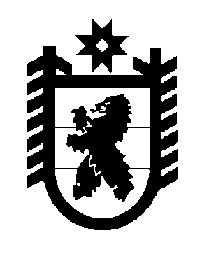 Российская Федерация Республика Карелия    ПРАВИТЕЛЬСТВО РЕСПУБЛИКИ КАРЕЛИЯРАСПОРЯЖЕНИЕот 22 ноября 2017 года № 657р-Пг. Петрозаводск Рассмотрев предложение Министерства имущественных и земельных отношений Республики Карелия, учитывая решение Совета Лахденпохского муниципального района от 10 августа 2017 года № 31/255-6                                    «Об утверждении перечня имущества, предлагаемого к передаче из государственной собственности Республики Карелия в муниципальную собственность Лахденпохского муниципального района»,  в соответствии с Законом Республики Карелия от 2 октября 1995 года № 78-ЗРК «О порядке передачи объектов государственной собственности Республики Карелия в муниципальную собственность и порядке передачи объектов муниципальной собственности в государственную собственность Республики Карелия» передать в муниципальную собственность Лахденпохского муниципального района от Бюджетного учреждения «Национальная библиотека Республики Карелия» государственное имущество Республики Карелия согласно приложению к настоящему распоряжению.
           Глава Республики Карелия                                                            А.О. ПарфенчиковПеречень государственного имущества Республики Карелия, передаваемого в муниципальную собственность Лахденпохского муниципального района______________Приложение к распоряжению Правительства Республики Карелия от 22 ноября 2017 года № 657р-П№ п/пНаименование имущества Количество, штукОбщая стоимость, рублей1.Большая Российская энциклопедия. Том 21917 097,122.Большая Российская энциклопедия. Том 22917 097,123.Большая Российская энциклопедия. Том 23917 097,124.Большая Российская энциклопедия. Том 24611 400,005.Большая Российская энциклопедия. Том 25611 400,006.Большая Российская энциклопедия. Том 26611 400,007.Православная энциклопедия. Том 3021800,008.Православная энциклопедия. Том 3121800,009.Православная энциклопедия. Том 3221800,0010.Православная энциклопедия. Том 3321800,0011.Православная энциклопедия. Том 3421800,0012.Православная энциклопедия. Том 3521800,0013.Книга «Великая Отечественная война в Карелии: библиографический указатель»41040,0014.Книга «Великая Отечественная война в Карелии: памятники и памятные места»114378,00Итого72101 709,36